DEPARTMENT OF PHYSICS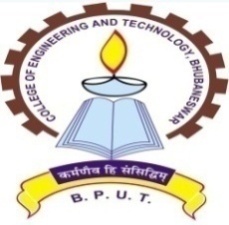 COLLEGE OF ENGINEERING AND TECHNOLOGYTECHNOCAMPUS, GHATIKIA,PO : MAHALAXMIVIHAR, BHUBANESWAR-751029    Letter No.284 /Phy/CET                                    Date:-27/09/2019Quotation Call Notice        Sealed quotations are invited from registered original Equipment Manufacturer/ Suppliers/Agencies/Authorized dealers having GSTIN, PAN for supply of Equipments/Instruments at Department of Physics, College of Engineering and Technology, Technocampus, Ghatikia, Mahalaxmivihar, Bhubaneswar- 751029.                 The intenders are required to submit the offer enclosing GSTIN, PAN along with Authorized dealer certificate in their quotations. The registered original equipment manufacturer/suppliers/Agencies/Authorized dealers should write quotations for "Supply of Equipments/Instruments to the Department of Physics, CET" in bold letters on covered envelops. The intenders should quote as per the above format in their letter head.       The last date submission of quotations is 21.10.2019 up to 4.00 PM addressing to the Principal, College of Engineering and Technology, Techno Campus, P.O. Mahalaxmivihar, Bhubaneswar- 751029 by Speed post/Registered post only. Through Hand and Courier service delivery are not accepted. The authority will not responsible for any postal delay. The quotations will not be received after scheduled date and time. Suitable penalty amount will be imposed if the supply, installation and commissioning is not fully completed within the stipulated date.        The authority reserves the right to reject any or all quotations without assigning any reason thereof.           Head of the Department CC: PA to Principal, CET for kind information and necessary action.Sl. No.Name of the instruments/ Equipments with specificationQuantityUnit Price without GST GST%and CostUnit Price with GSTTotal Amount1Breadboard Trainer :Total Tie Points on breadboard are 3200. Two Breadboard having 2 Strip &  4 Distribution Strips. Bigger size breadboard will enable to make bigger circuits.Breadboard  is mounted on board with DC Regulated Power Supply of   + 5 V, 100mA.( Fix value)  &+ 12 V  / ( Fix ) are also provided.  Variable 0 to + 15 V , Potentiometer, Pulse generator 4 bit logic input, Clock generator 7 Segment LED 03 Nos.2Breadboard Trainer :Total Tie Points on breadboard are 3200. Two Breadboard having 2 Strip &  4 Distribution Strips. Bigger size breadboard will enable to make bigger circuits.Breadboard  is mounted on board with DC Regulated Power Supply, Potentiometer, Multiplier/Monopulse/ Pulse generator 12 bit logic input, COS 7 TTL, Clock generator 100KHz, continuity tester, 7 Segment LED03 nos.3Digital Storage Oscilloscope with probe : Bandwidth : 70 MHzNo. of channels :-2Display : Colour, Screen -7.5 inch01 No.4Basic Analog Oscilloscope with probe : Bandwidth : 20 MHz No. of channels :-2Display : Mono01 No.